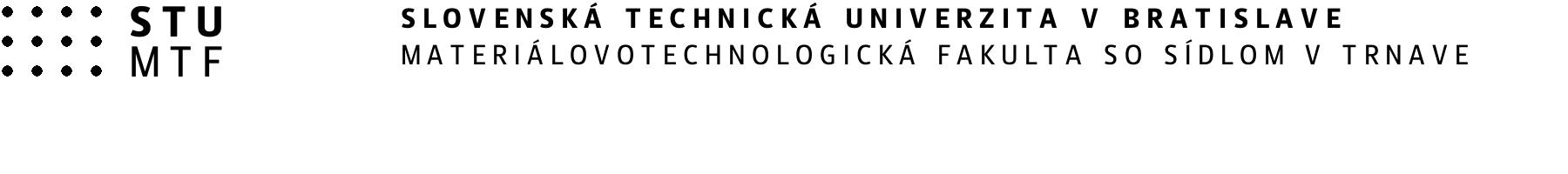 Čestné vyhlásenie Meno, priezvisko, titul:                                                                                             Na účely určenia započítanej praxe preukazujem nasledovnú prax:P.č.Priebeh zamestnaní s osobitným údajom o dobe vojenskej zákl. služby, náhradnej civilnejslužby, materskej dovolenky,  ĎMD a pod. (vyplňuje zamestnanec) Priebeh zamestnaní s osobitným údajom o dobe vojenskej zákl. služby, náhradnej civilnejslužby, materskej dovolenky,  ĎMD a pod. (vyplňuje zamestnanec) Priebeh zamestnaní s osobitným údajom o dobe vojenskej zákl. služby, náhradnej civilnejslužby, materskej dovolenky,  ĎMD a pod. (vyplňuje zamestnanec) Priebeh zamestnaní s osobitným údajom o dobe vojenskej zákl. služby, náhradnej civilnejslužby, materskej dovolenky,  ĎMD a pod. (vyplňuje zamestnanec) Priebeh zamestnaní s osobitným údajom o dobe vojenskej zákl. služby, náhradnej civilnejslužby, materskej dovolenky,  ĎMD a pod. (vyplňuje zamestnanec) Priebeh zamestnaní s osobitným údajom o dobe vojenskej zákl. služby, náhradnej civilnejslužby, materskej dovolenky,  ĎMD a pod. (vyplňuje zamestnanec) Priebeh zamestnaní s osobitným údajom o dobe vojenskej zákl. služby, náhradnej civilnejslužby, materskej dovolenky,  ĎMD a pod. (vyplňuje zamestnanec) Priebeh zamestnaní s osobitným údajom o dobe vojenskej zákl. služby, náhradnej civilnejslužby, materskej dovolenky,  ĎMD a pod. (vyplňuje zamestnanec) Celková dobapraxe(všeob. prax)Celková dobapraxe(všeob. prax)Celková dobapraxe(všeob. prax)Z toho započítanáprax pre zaradenie do platového stupňaZ toho započítanáprax pre zaradenie do platového stupňaZ toho započítanáprax pre zaradenie do platového stupňaPoznámkaP.č.OrganizáciaPrac. činnosť –podrobne uviesťOdOdOdDoDoDoCelková dobapraxe(všeob. prax)Celková dobapraxe(všeob. prax)Celková dobapraxe(všeob. prax)Z toho započítanáprax pre zaradenie do platového stupňaZ toho započítanáprax pre zaradenie do platového stupňaZ toho započítanáprax pre zaradenie do platového stupňaPoznámkaP.č.OrganizáciaPrac. činnosť –podrobne uviesťDMRDMRR MDRMDCelková praxCelková praxCelková praxCelková praxCelková praxCelková praxCelková praxCelková praxCelková praxVyhlasujem, že všetky uvedené údaje sú pravdivé.Trnava dňa:                                                                        .................................................                                                                                                   podpis zamestnancaVyhlasujem, že všetky uvedené údaje sú pravdivé.Trnava dňa:                                                                        .................................................                                                                                                   podpis zamestnancaVyhlasujem, že všetky uvedené údaje sú pravdivé.Trnava dňa:                                                                        .................................................                                                                                                   podpis zamestnancaVyhlasujem, že všetky uvedené údaje sú pravdivé.Trnava dňa:                                                                        .................................................                                                                                                   podpis zamestnancaVyhlasujem, že všetky uvedené údaje sú pravdivé.Trnava dňa:                                                                        .................................................                                                                                                   podpis zamestnancaVyhlasujem, že všetky uvedené údaje sú pravdivé.Trnava dňa:                                                                        .................................................                                                                                                   podpis zamestnancaVyhlasujem, že všetky uvedené údaje sú pravdivé.Trnava dňa:                                                                        .................................................                                                                                                   podpis zamestnancaVyhlasujem, že všetky uvedené údaje sú pravdivé.Trnava dňa:                                                                        .................................................                                                                                                   podpis zamestnancaVyhlasujem, že všetky uvedené údaje sú pravdivé.Trnava dňa:                                                                        .................................................                                                                                                   podpis zamestnancaprísl. vedúci  zamestnanec:                                                    ............................                                                       podpisprísl. vedúci  zamestnanec:                                                    ............................                                                       podpisprísl. vedúci  zamestnanec:                                                    ............................                                                       podpisprísl. vedúci  zamestnanec:                                                    ............................                                                       podpisprísl. vedúci  zamestnanec:                                                    ............................                                                       podpisprísl. vedúci  zamestnanec:                                                    ............................                                                       podpisprísl. vedúci  zamestnanec:                                                    ............................                                                       podpisPersonálne oddelenie potvrdzuje/upravujedobu započítanej praxe                                                   ............................                                                        podpisPersonálne oddelenie potvrdzuje/upravujedobu započítanej praxe                                                   ............................                                                        podpisPersonálne oddelenie potvrdzuje/upravujedobu započítanej praxe                                                   ............................                                                        podpisPersonálne oddelenie potvrdzuje/upravujedobu započítanej praxe                                                   ............................                                                        podpisPersonálne oddelenie potvrdzuje/upravujedobu započítanej praxe                                                   ............................                                                        podpisPersonálne oddelenie potvrdzuje/upravujedobu započítanej praxe                                                   ............................                                                        podpisPersonálne oddelenie potvrdzuje/upravujedobu započítanej praxe                                                   ............................                                                        podpis